«Балқаш қаласы жалпы білім беретін № 9 орта мектебі» КММ«Педагогтардың кәсіби жануы» атты өткізілген тренингтің ақпары2017-2018 оқу жылыЖас мамандар апталығына байланысты  2018 жылдың  24.04 күні  жас мамандарға арналған «Педагогтардың кәсіби жануы» атты тренинг өткізілді.Тренингтің мақсаты: мұғалімдер арасындағы қарым- қатынасты нығайту,жағымсыз көңіл-күйден арылу,күш-қуат жинау,өзін еркін сезінуге көмектесу.	Психологиялық тренинг құрылымы: Амандасу«Дене мүшелер биі» «Сенім шырағы» жаттығуыЕсімдер аллитирациясы«Педагогтардың кәсіби жануы» мини-лекция«Кәсіби жанған педагог кейпі» сурет « Лимон» жаттығуыКеңес жаднамалары  Сергіту сәті « Қыдырып қайтайық» 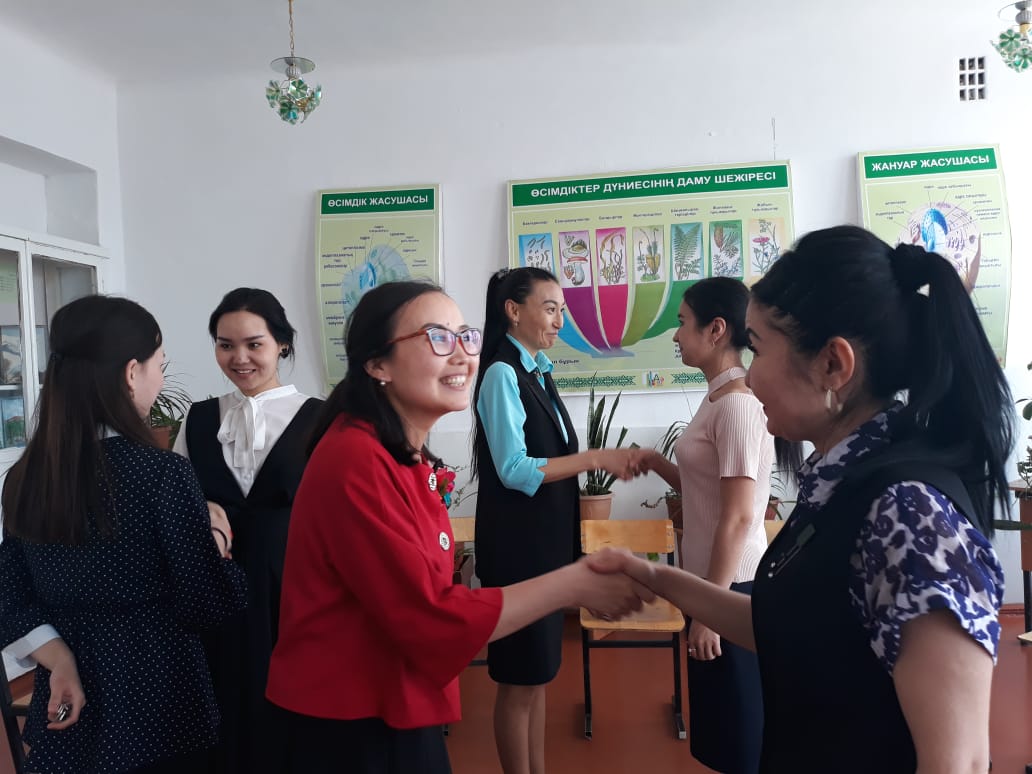                                  «Амандасу» жаттығуы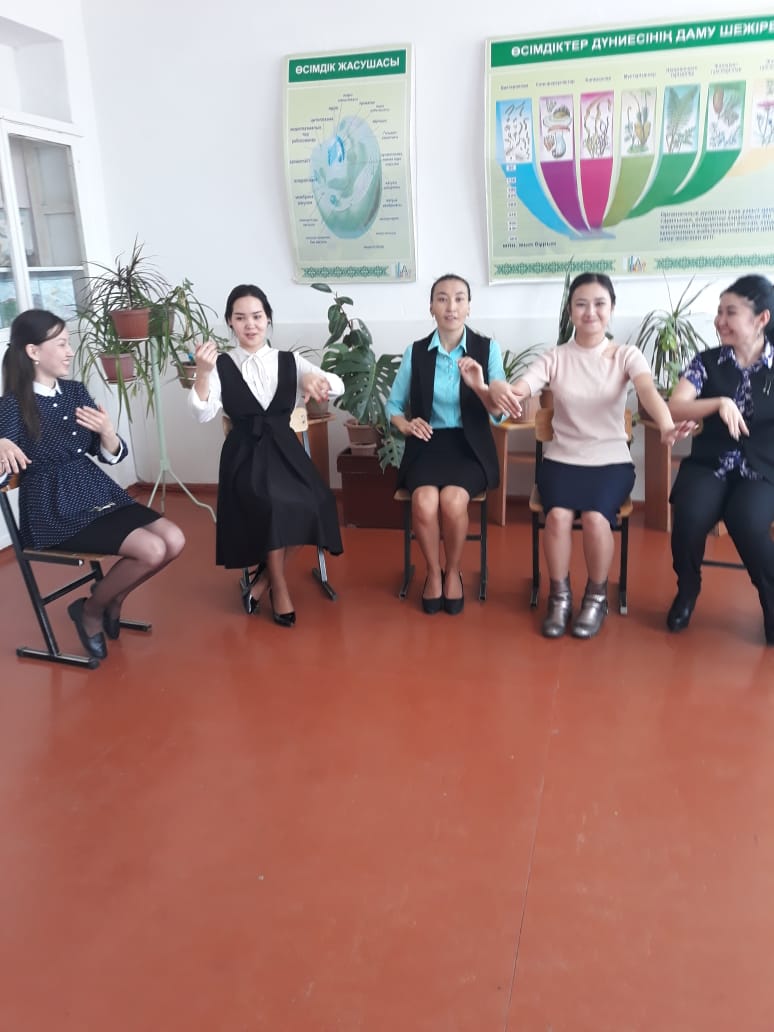 «Дене мүшелер» биі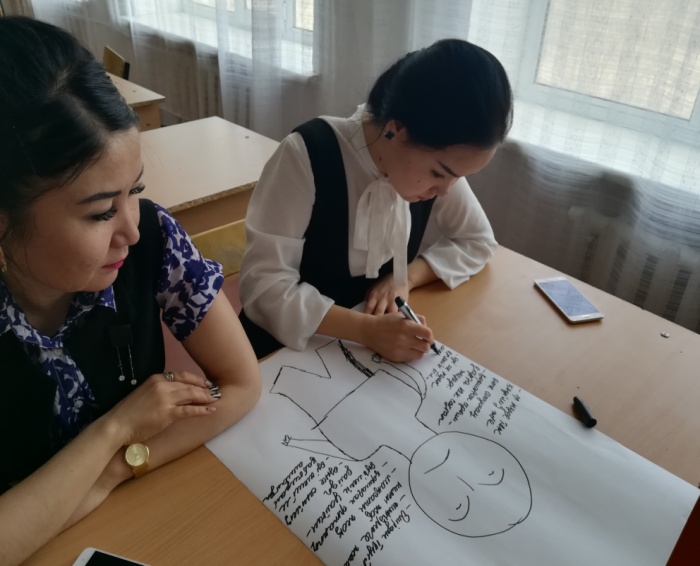 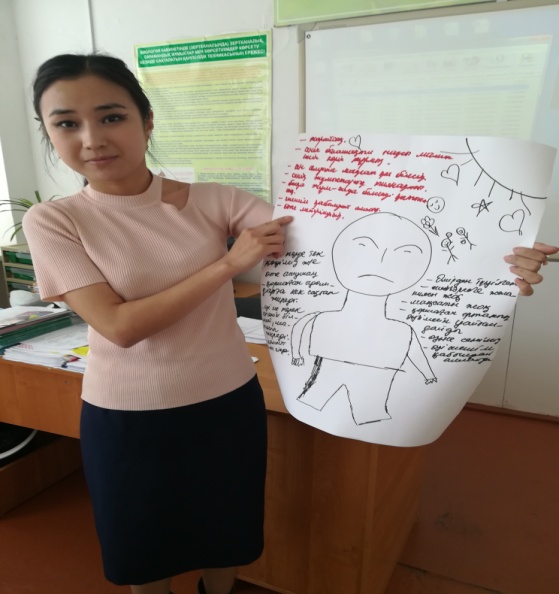 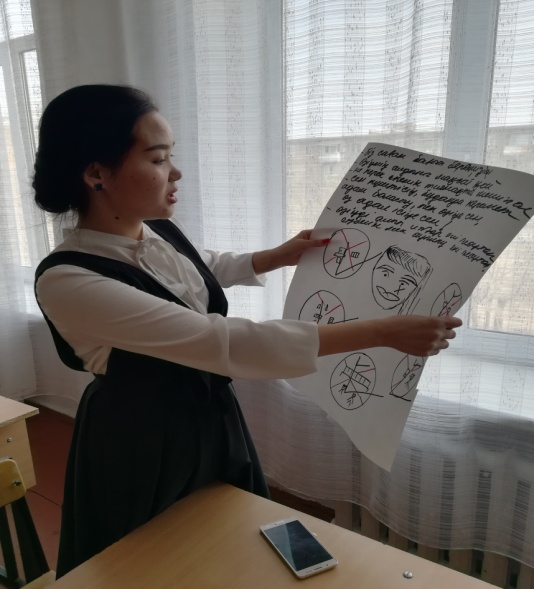 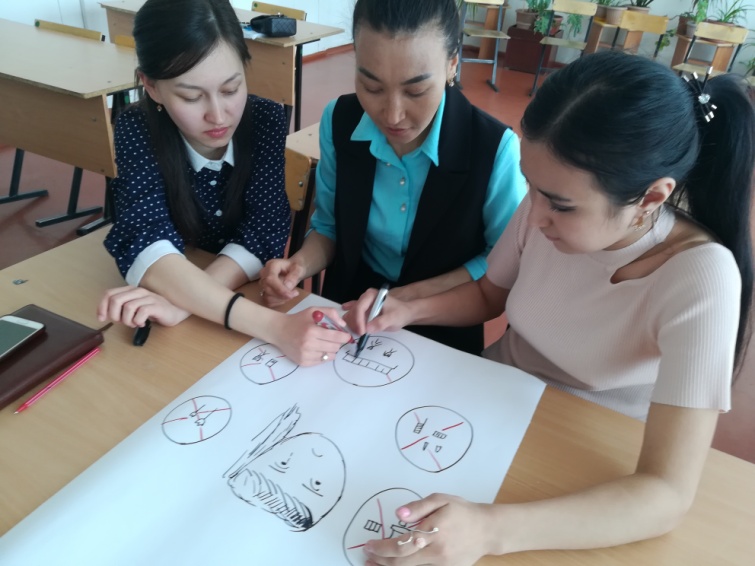 «Кәсіби жанып кеткен педагог кейпі» жаттығуы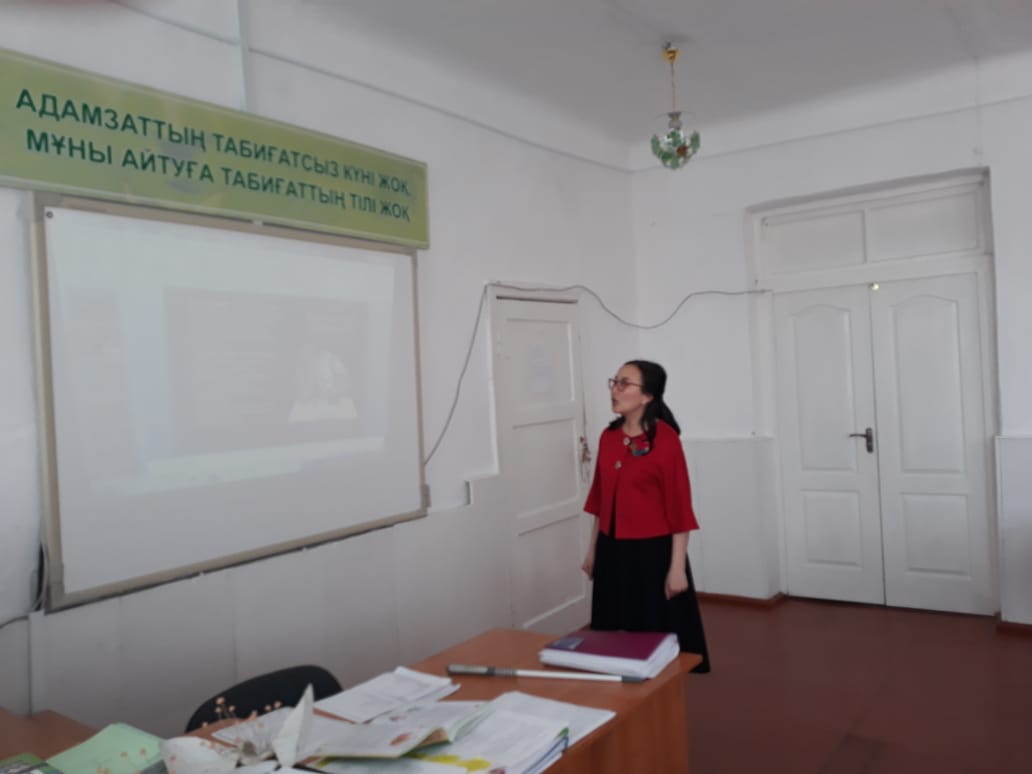 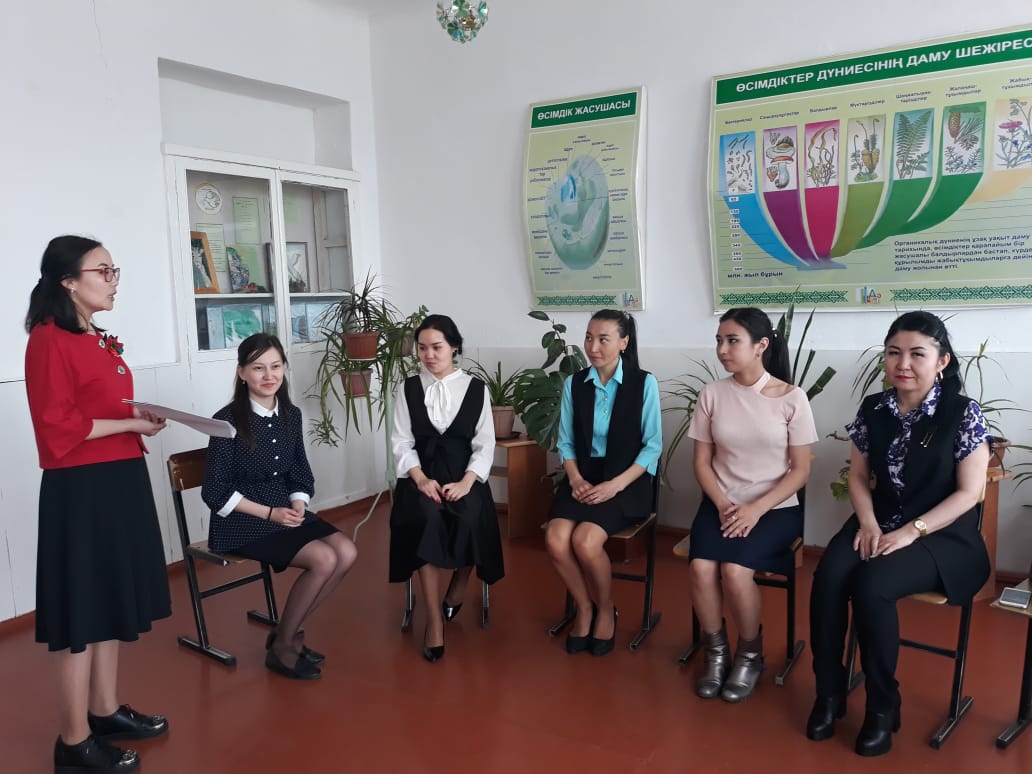 «Педагогтардың кәсіби жануы» мини- лекцияВ 2018 году 24.04 психологом школы был проведен психологический тренинг для молодых педагогов по теме «Проффессиональное выгорание педагогов» Цель тренинга:1. Cнятие эмоционального напряжения, посредством группового взаимодействия.2. Cформировать хороший психологический климат с помощью сотрудничества ивзаимопомощи внутри группы.Задачи тренинга:1. актуализировать процесс самоанализа сотрудников;2. познакомить с приемами саморегуляции;3. научить психотехническим приемам саморегуляции эмоционального состояния;4. оптимизировать самооценку педагогов;5. снять эмоциональное напряжение;6. сформировать позитивное мышление учителей (самовосприятие и восприятиеокружающей действительности).(Рис.1) ПриветствиеРис 2. Упражнение «Танец отдельных частей тела»                   Рис 3. Упражнение «Образ выгоревшего педагога»	Рис 4. ««Педагогтардың кәсіби жануы» мини-лекция